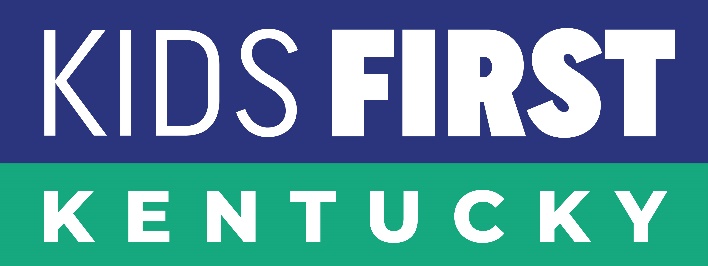 Superintendent | Educator Customizable Email: House Bill 9Subject line: Just Say NO to Charter Schools!Senator XXXX and/or Representative XXXXAs Superintendent/a teacher/faculty member of XXXX School, I want to make sure Kentucky public schools have the necessary resources to help our students succeed in and outside the classroom. That’s why I stand in strong opposition to House Bill 9 as currently written. If passed by the Kentucky General Assembly, this short-sighted, misguided piece of legislation will:Allow for-profit companies, outside of Kentucky, to dictate their own educational philosophy on our schools without any accountability or transparency.Let for-profit companies get rich off our tax dollars – owning buildings, technology and additional assets paid for by Kentucky taxpayers.Unravel Kentucky’s unique athletic landscape, creating winners and losers and leading to ‘superpowers’ that would completely destroy the much beloved Kentucky Basketball Sweet 16 tournament – not to mention the spirit of competition in every sport.For these reasons and more, the Kentucky General Assembly should oppose House Bill 9 and instead focus first and foremost on adequately funding Kentucky public schools because they have been chronically underfunded for decades.Thank you in advance for your consideration. I look forward to your response and continuing to work with you to guarantee students and public schools come first in XXXX County.     Superintendent NameDISTRICTKids FIRST KentuckyParent | Household Customizable Email: House Bill 9Subject line: Just Say NO to Charter Schools!Senator XXXX and/or Representative XXXXAs a concerned FAMILY RELATION to a GRADE student at SCHOOL NAME, I want to make sure my CHILD/RELATION TO AUTHOR has the resources, skills and tools to be at their best in- and outside the classroom. That is why I was pleased to hear that the Kentucky General Assembly is prioritizing education funding in the 2022 State Budget. That’s why I stand in strong opposition to House Bill 9 as currently written. If passed by the Kentucky General Assembly, this short-sighted, misguided piece of legislation will:Allow for-profit companies, outside of Kentucky, to dictate their own educational philosophy on our schools without any accountability or transparency.Let for-profit companies get rich off our tax dollars – owning buildings, technology and additional assets paid for by Kentucky taxpayers.Unravel Kentucky’s unique athletic landscape, creating winners and losers and leading to ‘superpowers’ that would completely destroy the much beloved Kentucky Basketball Sweet 16 tournament – not to mention the spirit of competition in every sport.For these reasons and more, the Kentucky General Assembly should oppose House Bill 9 and instead focus first and foremost on adequately funding Kentucky public schools because they have been chronically underfunded for decades.Thank you in advance for your consideration. I look forward to your response and continuing to work with you to guarantee students and public schools come first in XXXX County.     NameProud PARENT/KID RELATION of SCHOOL NAME studentCITY, Kentucky